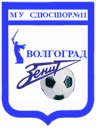 Муниципальное бюджетное учреждениеСпортивная школа олимпийского резерва № 11«Зенит-Волгоград» г. Волгограда400015, Россия, г. Волгоград, Тракторозаводской район, ул. Гули Королёвой, 8; 35-82-21ИНФОРМАЦИЯоб организации дополнительного набора вМБУ СШОР №11 «Зенит-Волгоград»В марте 2019 года проводится индивидуальный отбор на программу спортивной подготовки по футболу на вакантные места в группы по отделениям:Краснооктябрьское – 2011 - 2008 гг.р.Тракторозаводское – 2011 - 2008 гг.р.Кировское – 2011 - 2008 гг.р.Красноармейское - 2011 - 2009 гг.р.Состав Приемной комиссии:Председатель комиссии: Лаптев А.В. – директор;Зам. председателя: Неретин А.В. - зам. директора по метод. работе;Члены комиссии: Сербин А.В. – зам. директора по спортивной работе,Соломахин А.М. – инструктор-методист,Лихоманов Е.А. – инструктор-методист,Секретарь комиссии: Суровикина О.Н.Состав апелляционной комиссии:Председатель комиссии: Сергеев С.А. – инструктор-методист;Члены комиссии: Дорожкин И.В. – тренер,Одинцов С.В. – инженер по охране труда.Секретарь комиссии: Тихонова И.С.Прием заявлений производится на стадионе «Зенит». Телефон для справок: 35-82-21Для проведения индивидуального отбора и зачисления в МБУ СШОР №11 проводит тестирование, в соответствии с нормативами, утвержденными федеральным стандартом спортивной подготовки по виду спорта футбол (Утвержден приказом Минспорта России от 27 марта 2013 г. N 147).Обязательным условие для прохождения индивидуального отбора является медицинский допуск. При проведении индивидуального отбора учитываются рекомендации Тренерского совета МБУ СШОР №11.Нормативыобщей физической и специальной физической подготовкидля зачисления в группы на этапе начальной подготовкиНормативыобщей физической и специальной физической подготовки для зачисления в группы на тренировочном этапе(этапе спортивной специализации)Развиваемое     
физическое качествоКонтрольные упражнения (тесты)Контрольные упражнения (тесты)Развиваемое     
физическое качествоЮношиДевушкиБыстротаБег на 30 м со старта 
   (не более 6,6 с)Бег на 30 м со старта    
      (не более 6,9 с)БыстротаБег на 60 м со старта 
  (не более 11,8 с)Бег на 60 м со старта    
      (не более 12,0 с)БыстротаЧелночный бег 3 x 10 м
   (не более 9,3 с)Челночный бег 3 x 10 м    
      (не более 9,5 с)Скоростно-силовые  
      качестваПрыжок в длину с места
  (не менее 135 см)Прыжок в длину с места    
      (не менее 125 см)Скоростно-силовые  
      качестваТройной прыжок    
  (не менее 360 см)Тройной прыжок        
      (не менее 300 см)Скоростно-силовые  
      качестваПрыжок вверх с места 
  со взмахом руками   
   (не менее 12 см)Прыжок вверх с места со   
       взмахом руками        
      (не менее 10 см)ВыносливостьБег на 1000 мБег на 1000 мРазвиваемое физическое качествоКонтрольные упражнения (тесты)Контрольные упражнения (тесты)Развиваемое физическое качествоЮношиДевушкиБыстротаБег на 15 м с высокого старта(не более 2,8 с)Бег на 15 м с высокого старта(не более 3 с)БыстротаБег на 15 м с хода (не более 2,4 с)Бег на 15 м с хода (не более 2,6 с)БыстротаБег на 30 м с высокого старта(не более 4,9 с)Бег на 30 м с высокого старта(не более 5,1 с)БыстротаБег на 30 м с хода (не более 4,6 с)Бег на 30 м с хода (не более 4,8 с)Скоростно-силовые качестваПрыжок в длину с места(не менее 1 м 90 см)Прыжок в длину с места(не менее 1 м 70 см)Скоростно-силовые качестваТройной прыжок(не менее 6 м 20 см)Тройной прыжок(не менее 5 м 80 см)Скоростно-силовые качестваПрыжок в высоту без взмаха рук (не менее 12 см)Прыжок в высоту без взмаха рук (не менее 10 см)Скоростно-силовые качестваПрыжок в высоту со взмахом рук (не менее 20 см)Прыжок в высоту со взмахом рук (не менее 16 см)СилаБросок набивного мяча весом 1 кг из-за головы (не менее 6 м)Бросок набивного мяча весом 1 кг из-за головы (не менее 4 м)Техническое мастерствоОбязательная техническая программаОбязательная техническая программа